EXEMPLES PROFESSIONNELS 
DE BUTS ET OBJECTIFS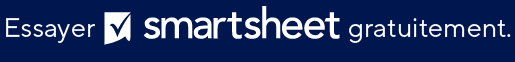 Direction de l’entrepriseDirection de l’entrepriseBUTSOBJECTIFSDevenir 
un meilleur mentor.Planifiez des entretiens mensuels avec vos subordonnés. Distribuez des questionnaires trimestriels pour identifier les compétences et les informations que vos subordonnés veulent le plus. Effectuez un examen hebdomadaire de 30 minutes des performances de chaque subordonné et aidez-le à trouver des ressources et des informations utiles. 
EmployésEmployésBUTSOBJECTIFSPasser d’un poste d’assistant à un poste de direction.	Planifiez une réunion avec votre superviseur pour discuter des opportunités à long terme au sein de l’entreprise. Demandez des entretiens informatifs avec trois responsables qui occupent des postes qui vous intéressent. Profitez d’un programme de formation d’entreprise par mois. 
ActivitéActivitéBUTSOBJECTIFSDévelopper l’aspect durable de l’entreprise.Encouragez les employés à prendre les transports en commun en leur 
remboursant 150 $ de frais par mois. Transformez 15 % de matériaux d’origine en produits recyclés.Embauchez une équipe de consultants en environnement pour auditer vos pratiques de production. 
ÉquipesÉquipesBUTSOBJECTIFSCréer une culture d’équipe solide.Organisez une réunion de suivi mensuelle pour partager les attentes, définir des objectifs et reconnaître les réussites de l’équipe et des individus.Organisez un afterwork avec les membres de l’équipe tous les mois. Fournissez un module de formation trimestriel gratuit qui couvre des sujets tels que la diversité, l’équité et l’inclusion (DEI), la gestion du stress et les compétences en communication. 
Gestion de projetsGestion de projetsBUTSOBJECTIFSRéaliser un projet réussi.Effectuez une évaluation complète des risques. Développez un plan de projet solide. Sécurisez les approbations de votre budget. 
MarketingMarketingBUTSOBJECTIFSAugmentez la notoriété de la marque.Augmentez le nombre des publications Instagram de l’entreprise et passez de 10 à 15 par semaine. Recherchez des influenceurs dans votre domaine, et identifiez six influenceurs de milieu de gamme à contacter pour un partenariat potentiel. Assistez à deux conférences au cours des trois prochains mois. 
Ressources humainesRessources humainesBUTSOBJECTIFSRéduire le roulement des employés de 
15 % en deux ans.Offrez aux employés des avantages supplémentaires en matière de soins de santé afin de réduire les coûts annuels des soins de santé de 10 %. Établissez un programme de reconnaissance des employés et distribuez des prix et des récompenses pour les remercier de leur haute performance. Créez un fonds de bourses, afin que chaque employé puisse dépenser jusqu’à 2500 $ par année pour la formation continue. 
VentesVentesBUTSOBJECTIFSAugmenter le chiffre d’affaires annuel de 
10 %.Consacrez une heure par jour à atteindre de nouveaux clients. Vendez un service amélioré à deux clients existants par semaine. Consacrez une heure par jour à atteindre des clients existants afin de réduire le nombre de clients. 
EXCLUSION DE RESPONSABILITÉTous les articles, modèles ou informations proposés par Smartsheet sur le site web sont fournis à titre de référence uniquement. Bien que nous nous efforcions de maintenir les informations à jour et exactes, nous ne faisons aucune déclaration, ni n’offrons aucune garantie, de quelque nature que ce soit, expresse ou implicite, quant à l’exhaustivité, l’exactitude, la fiabilité, la pertinence ou la disponibilité du site web, ou des informations, articles, modèles ou graphiques liés, contenus sur le site. Toute la confiance que vous accordez à ces informations relève de votre propre responsabilité, à vos propres risques.